Life Groups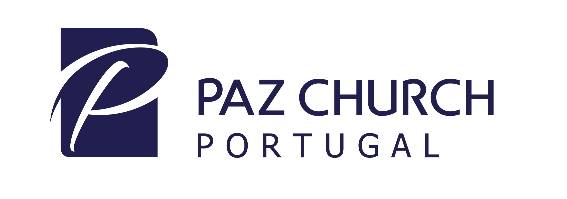 O Poder da AtitudePra. Rita PintoDomingo, 10 de AbrilTodas as nossas atitudes têm poderHumildade/ OrgulhoObediência / DesobediênciaDecisão / PassividadePerdão / AmarguraFé / IncredulidadeHá atitudes que geram vida. Outras geram morte.Há atitudes que provocam o milagre, outras que nos levam a passar mais tempo no deserto.Deus não muda, o que muda são as nossas atitudes.	Gedeão estava triste e perguntava-se sobre onde estava DeusAi, senhor meu! Se o Senhor é connosco, por que nos sobreveio tudo isto? E que é feito de todas as suas maravilhas que nossos pais nos contaram. Juízes 6:13	Deus age mais numas vidas que noutras…Porque, quanto ao Senhor, seus olhos passam por toda a terra, para mostrar-se forte para com aqueles cujo coração é totalmente dele.2 Crônicas 16:9Não podemos desejar menos que o prometido!Não podemos ficar a chorar o que já passou!Não podemos descansar sobre o que já fizemos!Não podemos esquecer o que Deus prometeu!Precisamos obedecer a Deus! Obedecer imediatamente, totalmente e alegremente
E o nosso desejo é que cada um continue a mostrar o mesmo zelo até ao fim da vida, até ao momento em que verão completamente realizada a vossa esperança. Não se tornem descuidados, mas procurem seguir o exemplo de todos aqueles que pela fé, e pela sua persistência, têm recebido o cumprimento das promessas de Deus. Hebreus 6:11,12Não deixem, pois, enfraquecer a vossa confiança no Senhor; ela será abundantemente recompensada. É preciso continuar com perseverança a fazer a vontade de Deus, se quiserem depois obter o que Ele vos prometeu. Hebreus 10:35,36